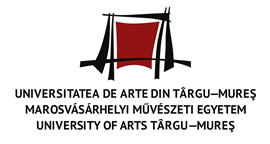 A TÉNYEK MEGJELENÍTÉSE A JELENKORI MÉDIÁBANavagy:A manipulációs technikák azonosítása és kiszűrése a digitális felületekenIX. Nemzetközi Médiatudományi Konferencia 2021. május 14. PROGRAM09.30: A konferencia megnyitásaI. szekció: ÚJSÁGÍRÓI HITELESSÉG, HÍRFOGYASZTÓI VISELKEDÉSModerál: Dr. KÓS Anna10.00–10.15: Dr. CSEPELI György: Menekülés a komplexitástól10.15–10.30: Dr. GÁSPÁRIK Attila: Dilemmák a „szabad” és „demokratikus” média kapcsán10.30–10.45: Dr. ORBÁN Katalin: A közszolgálati televízió híradója mint hiteles forrás. Esettanulmány: a Román Televízió kolozsvári területi stúdiójának hírei 2018-ban 10.45–11.00: Dr. PENCIUC, Traian: Zene a televíziós hírekben: javítja az érthetőséget, vagy inkább megtévesztő?II. szekció: HÍR ÉS ÁLHÍR: HATALOM, TUDÁS, DEMOKRÁCIA Moderál: Dr. PENCIUC, Traian11.15–11.30: Dr. SZÁSZ Attila: Sebességváltás az álhír-szerkesztésben11.30–11.45: Dr. BOANTĂ, Adriana: A propaganda szerepe a valóság tükrözésében és újradefiniálásában11.45–12.00: Dr. SÁNTHA Ágnes – POP Tímea-Brigitta: A digitális egészségműveltség egyenlőtlenségei a romániai egyetemi hallgatók körében12.00–12.15: Dr. KÓS Anna: „Mondom én, hallgatod te” (sláger, zene és szöveg: Kései Kitérő)12.15–12.30: Dr. MOLDOVAN, Traian: Vizuális megismerés és az emberi minőség észlelése a tudományos, illetve a művészi értelmezés, valamint az igazság és a fikció között12.30–13.00: FOTÓPÁLYÁZAT DÍJKIOSZTÁSIII. szekció: MŰVÉSZET, JEL, MANIPULÁCIÓModerál: Dr. JAKAB Tibor14.00–14.15: Dr. FŰZFA Balázs: „Gondoltam fenét!” (Arany János) Jelek és jelrendszerek a költészetben és a világban14.15–14.30: Dr. GYÉRESI Júlia: A szupraszegmentumok szerepe a hangos médiában14.30–14.45: Dr. VARGANCSIK-THÖRIK Krisztina Iringó: Okostelefon a családban – mennyire járulunk hozzá szülőként gyermekeink médián keresztüli manipulációjához14.45–15.00: Dr. INDOLEAN, Ion: A (hamis) információk szükséges illúziójaIV. szekció: FILM ÉS FOTÓ: HITELESSÉG?Moderál: Dr. KUTI Csongor15.15–15.30: Dr. LAKATOS Róbert: A szövegbuborékok és a gondolatfelhők alkotói kifejezőeszközként való használatáról a dokumentumfilmben 15.30–15.45: HÉJJ Szilárd: Ne csak nézz, láss is! 15.45–16.00: HAVADI-NAGY-DAVID István: Please use shrooms when looking at my art. Thank you!16.00–16.15: Dr. JAKAB Tibor: A tények megjelenítése a fotográfia médiuma segítségével – megrendezett és manipulált képek16.15–16.30: Drd. CSÁKVÁRI Géza Attila: Kultúrkampf és történelmi filmV. szekció: TÖRVÉNYESSÉG ÉS MORALITÁSModerál: Dr. KÓS Anna16.45–17.00: Dr. KOKOLY Zsolt: A deepfake jelenség elleni jogi küzdelem kihívásai 17.00–17.15: Dr. KÁLLAI R. Gábor: Igaz és hamis az új médiákban17.15–17.30: Dr. KUTI Csongor: Tudás és demokrácia  